Упражнения на ощущениеправильной осанки.Наиболее отчетливое ощущение правильной осанки появляется при прикосновении спиной к стене. Дети начинают чувствовать уровень надплечий, положение лопаток, таза, всего тела. В этом случае полезны следующие упражнения.И.п. - стать спиной к стене в основной стойке, так, чтобы затылок, лопатки, ягодичные мышцы и пятки касались ее. Сделать шаг вперед, стараясь сохранить то же положение тела, вернуться к стенке. Повторить несколько раз.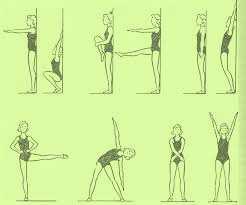 И.п.-  то  же.  Присесть  и  встатьили  поочередно поднимать	и	сгибатьноги,   сохраняя  то  же  положение	головы,таза, спины.3.Ип. - то же. Сделать шаг вперед,повернуться на 360°, выпрямиться, вернуться к стенке. Правильному  положению  и  отчетливому  ощущению  прямой  спины способствуют и упражнения с обручами, палками, положенными на лопатки. Здоровый  ребенок  должен  много  двигаться,  тем  более  что  из-за особенностей детской нервной системы и мышц поддерживать неподвижную позу ему труднее, чем бегать, прыгать, вертеться и скакать. В положении сидя или стоя, особенно если находиться в одной и той же позе приходится дольше  нескольких  минут,  ребенок  «обвисает»,  вертикальная  нагрузка переносится  с  мышц  на  связки  и  межпозвонковые  диски,  и  начинается формирование  плохой  осанки.  Небольшая,  но  регулярная  физическая нагрузка  (плавание,  домашние  тренажеры,  больше  подвижных  игр  и поменьше телевизора, ежедневная физкультура) - необходимое условие для нормального развития опорно-двигательного аппарата.